Informace k výletu!!!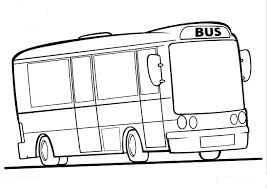 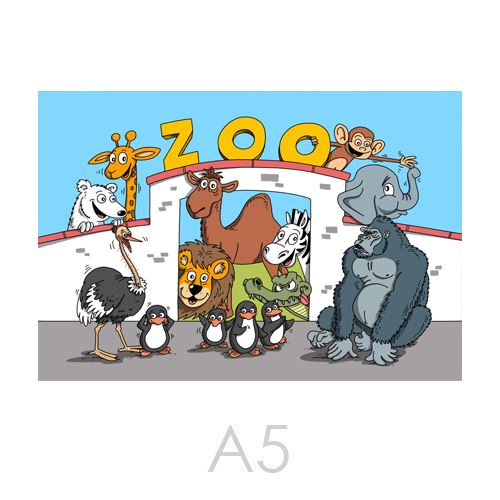 
Ve středu 23.9. 2020 odjíždí celá MŠ vlastním autobusem na výlet do Broumova na farmu Wenet. 
Ráno děti do MŠ přiveďte nejpozději do 7:45 hodin. 

S sebou připravte:		batůžek                                                                  					přiměřenou svačinu - ne čokoládu a banán… 		          	      	 		pití v uzavřené lahvi (aby nevyteklo do batohu)                                      				pláštěnku, kapesníky + 1 prázdný mikrotenový sáček

Děti dostanou s sebou z MŠ jablko jako náhradu za ranní svačinku. Na oběd se vracíme do MŠ 

Předpokládaný návrat do MŠ bude asi kolem 12:00 hodin. Děti, které chodí domů po obědě si vyzvedávejte mezi 12:30 - 13:00 hod. Děkujeme!!!

